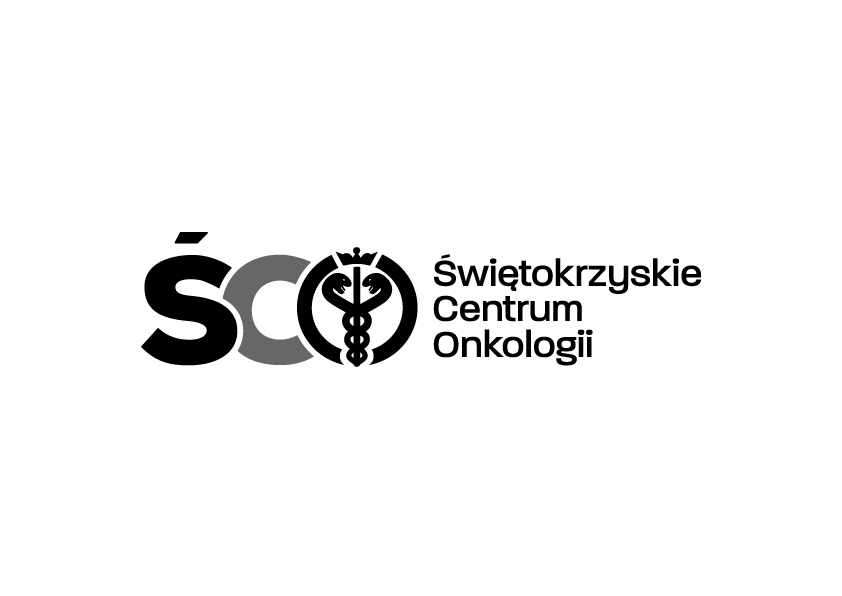 Adres: ul. Artwińskiego 3C, 25-734 Kielce, Dział Zamówień Publicznychtel. 41 36 74 474   strona www: http://www.onkol.kielce.pl/ e-mail: zampubl@onkol.kielce.pl / annamo@onkol.kielce.plIZP.2411.185.2024.AM                                                                                                  Kielce, dn. 07.08.2024 r.WSZYSCY WYKONAWCYMODYFIKACJA ZAPISÓW SWZDotyczy postępowania na:  zakup wraz z dostawą wyrobów medycznych  dla działów medycznych Świętokrzyskiego Centrum Onkologii w Kielcach.	Na podstawie art. 286 ust. 1 ustawy Pzp, Zamawiający modyfikuje zapisy SWZ poprzez doprecyzowanie Załącznika nr 2 do SWZ - Formularz asortymentowo-cenowy Pakiet nr 3, oraz  zmianę terminu związania ofertą do dnia 11.09.2024r.             Zamawiający na podstawie art. 286 ust. 3 ustawy Pzp, przedłuża termin składania ofert do dnia: 13 sierpnia 2024 r. do godz. 8.00 i wyznacza nowy termin otwarcia ofert tj. 13 sierpnia 2024 r. godz. 09:00., Odpowiednio na podstawie art. 286 ust. 9 ustawy Pzp zmianie ulega Ogłoszenie o zamówieniu. Pozostałe zapisy SWZ pozostają bez zmian. Powyższa odpowiedź jest wiążąca dla wszystkich uczestników postępowania i należy ją uwzględnić w składanej ofercie.W załączeniu:Aktualny Załącznik nr 2 do SWZ Formularz asortymentowo-cenowy Pakiet nr 3.Z poważaniem